Alleluia! sing to Jesus!     Hymnal 1982 no. 461    Melody: Alleluia       8 7. 8 7. D. 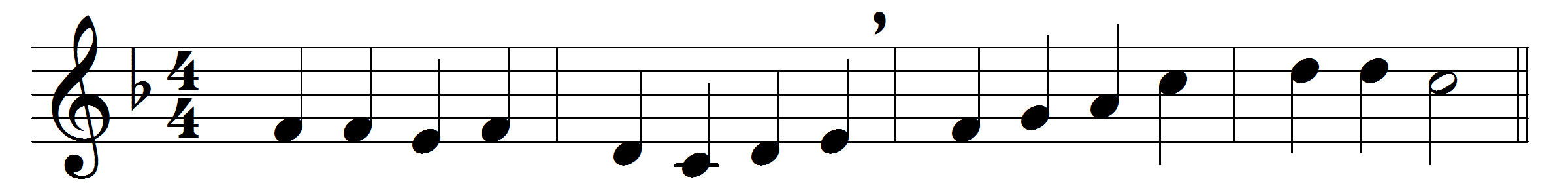 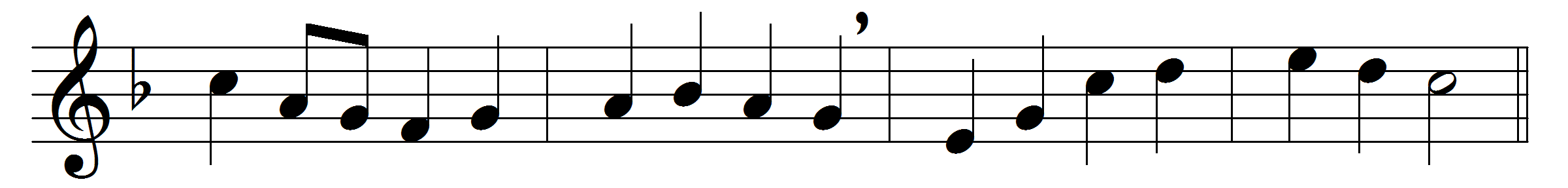 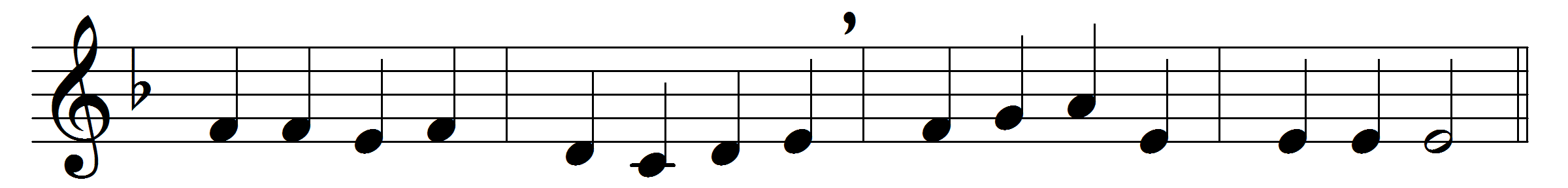 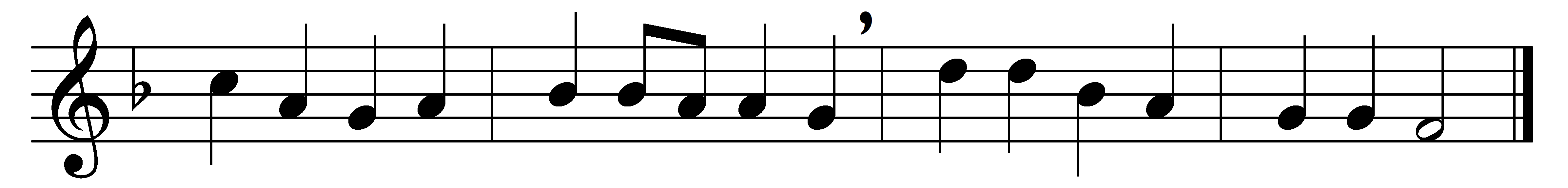 Alleluia! sing to Jesus!his the scepter, his the throne;Alleluia! his the triumph,his the victory alone;Hark! the songs of peaceful Zionthunder like a mighty flood;Jesus out of every nationhath redeemed us by his blood.Alleluia! not as orphansare we left in sorrow now;Alleluia! he is near us,faith believes, nor questions how:though the cloud from sight received him,when the forty days were o’er,shall our hearts forget his promise,‘I am with you evermore’?Alleluia! Bread of Heaven,thou on earth our food, our stay!Alleluia! here the sinfulflee to thee from day to day:Intercessor, friend of sinners,earth’s Redeemer, plead for me,where the songs of all the sinlesssweep across the crystal sea.Alleluia! King eternal,thee the Lord of lords we own:Alleluia! born of Mary,earth thy footstool, heaven thy throne:thou within the veil hast entered,robed in flesh, our great High Priest:thou on earth both Priest and Victimin the eucharistic feast.Alleluia! sing to Jesus!his the scepter, his the throne;Alleluia! his the triumph,his the victory alone;Hark! the songs of holy Zionthunder like a mighty flood;Jesus out of every nationhath redeemed us by his blood.Words: William Chatterton Dix (1837-1898)Music: Samuel Sebastian Wesley (1810-1876)